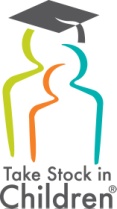 NAME: ___________________________________________________________________________________ACT / SAT VOCABULARYPart 2 (2020-2021)confront						__________ free, cleared or released paragon						__________ scold gentlyplebeian						__________slanting, set of lineskinfolk							__________ordinary  diffusion						__________a faint trace of coloroblique							__________ to encounterhazard							__________emphasize interposition						__________ fatigue deportment						__________ common	cerebral						__________similar pinnacle						__________ sweet-sounding commonplace						__________ relativeslucrative						__________fascinating mellifluous						__________peak analogous						__________ intellectualunderscore						__________ risktinge							__________ dispersionlassitude						__________ a coming betweenenthralling						__________ profitablechide							__________ A model of excellence 12/8/20